Inbjudan till träningshelg i luftgevärsskytte - ståendeUngdomsrådet i Stockholms Skyttesportförbund inbjuder till träningshelg i luftgevärsskytte stående den 14-15 oktober, 2017.Träningshelgen är till för både aktiva ståskyttar, samt skyttar som vill påbörja sitt ståskytte denna säsong. Alltså nybörjare till erfaren – alla är välkomna!Rekommenderad ålder för deltagare är 13-25. Datum & tid:	Start: Lördagen den 15 oktober kl. 09:30.Avslut: Söndagen den 16 oktober kl. 15:30.Plats: Hacksjöbanan (vi börjar dagen i kafeterian). 
           Vägbeskrivning finns på www.hacksjobanan.se.Övernattning: Övernattning sker på Lida Friluftsgård.Kostnad: Gratis. Övernattning och måltider ingår (lö: lunch + middag, sö: frukost + lunch). Först till kvarn gäller.Att ta med: Egen skytteutrustning (inkl. ammunition), allt du behöver för en övernattning.Program: Program för helgen kommer att publiceras på hemsidan inom kort.Senast söndagen den 8/10-2017 behöver vi har er anmälan. Inkludera följande i ett mail till ungdom@stockholmsskytte.se:Namn på föreningenNamn på deltagarePersonnummer på deltagareEv. matallergier och annan viktig information
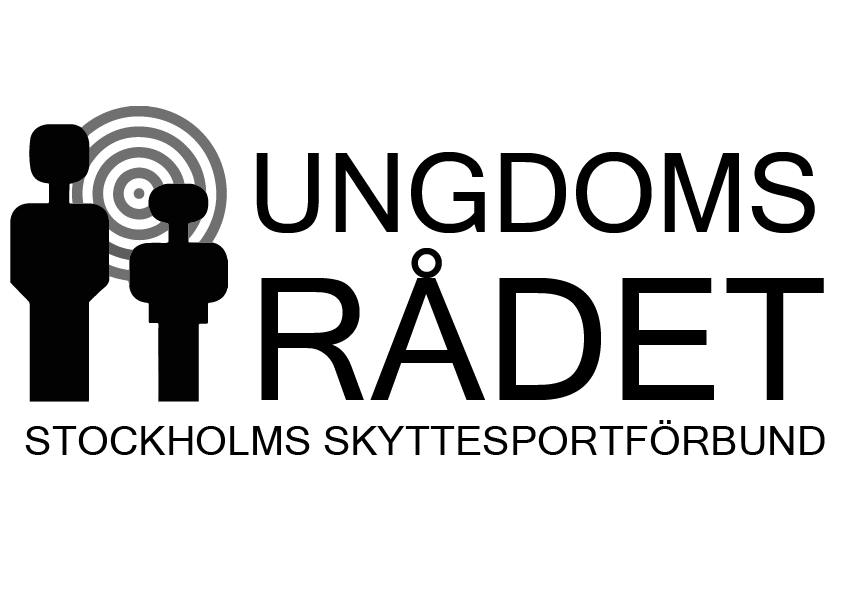 